CONNEXIO PROJEKTWETTBEWERB 2019Präsentation der teilnehmenden Projekte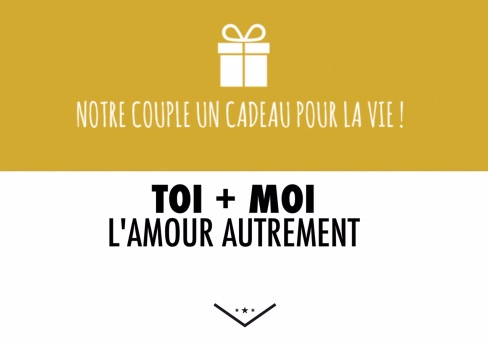 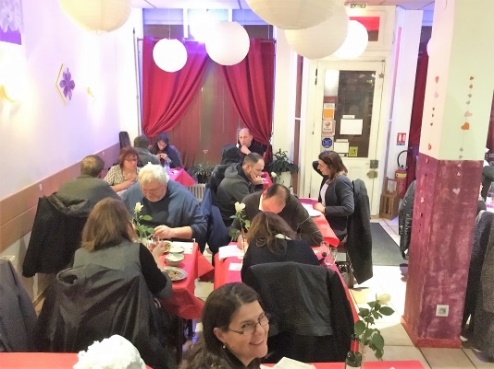 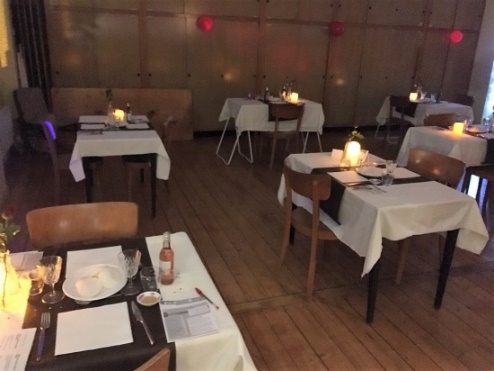 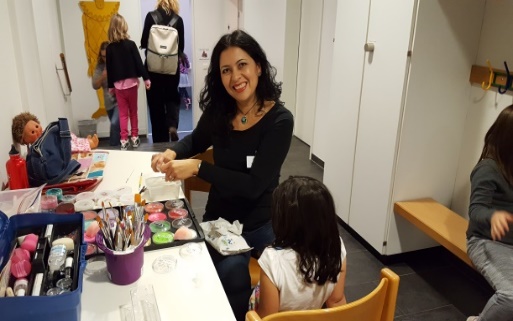 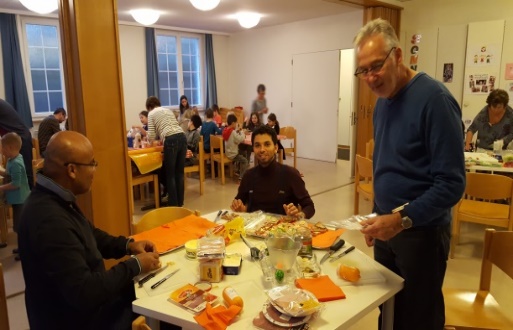 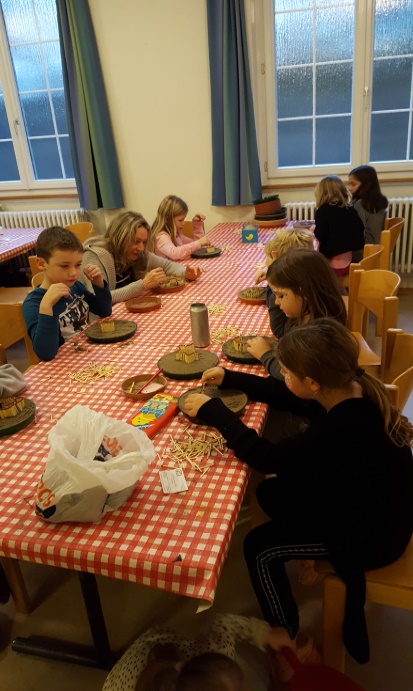 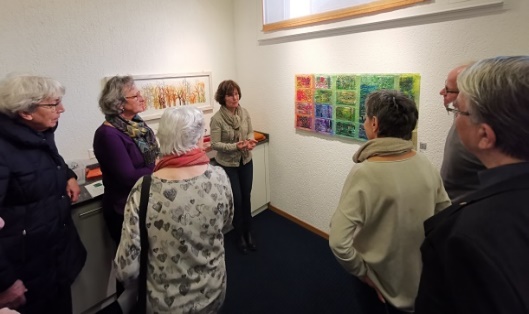 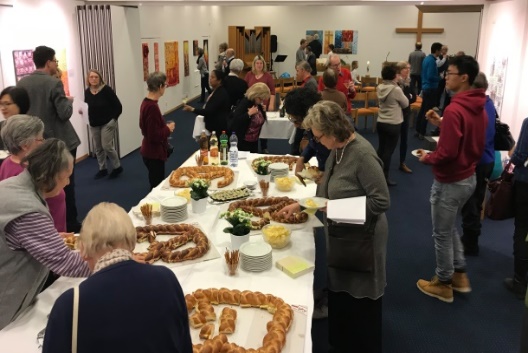 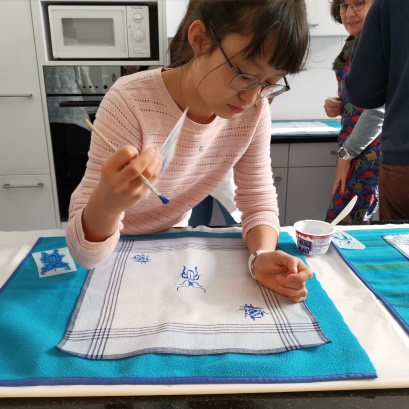 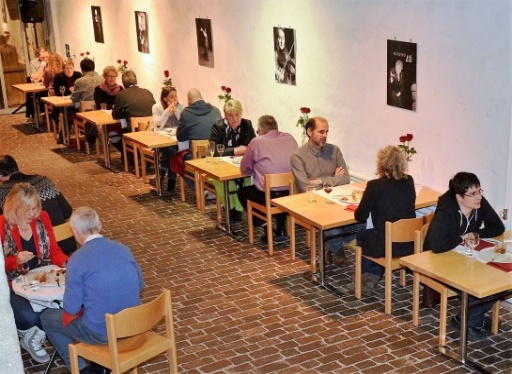 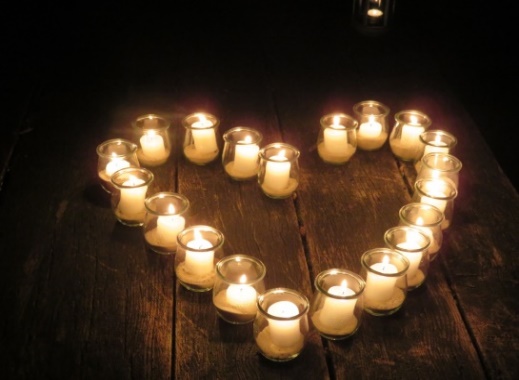 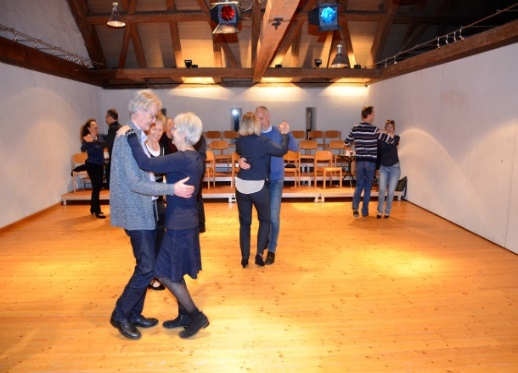 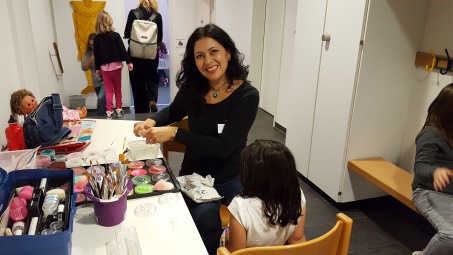 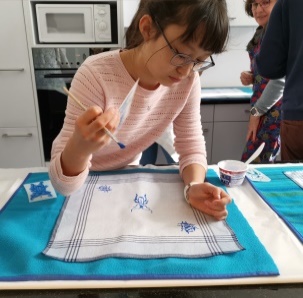 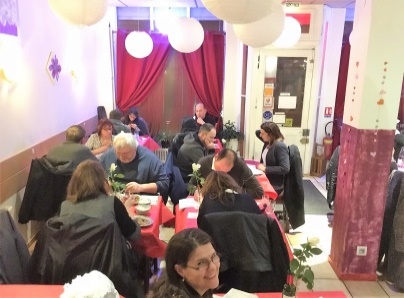 